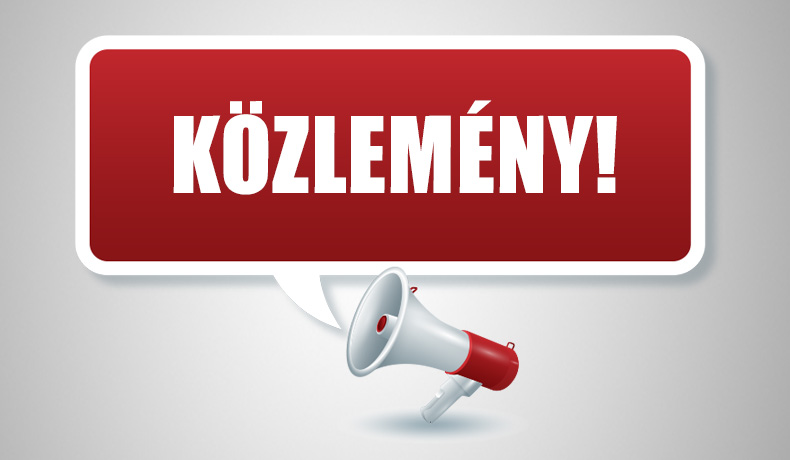 Tájékoztatásul közöljük, hogy Balatonszárszó településen 2023. november 07-én, 08-án és 09-én 09:00 és 14:00 óra közöttivóvízhálózat bővítés összekötési munkálatok miatt nyomáscsökkenés, zavarosodás és időszakos vízhiány várható. A vízhiány érintett területek: Balatonszárszó, Panoráma utca (Keleti Üdülőterület)Társaságunk az előre tervezett karbantartási tevékenységeket minden esetben igyekszik munkanapokon, munkaidőben, a meghirdetett időszakban és területre vonatkozóan elvégezni. Mivel azonban a munkálatok megkezdésének időpontját és azok időtartamát több tényező is befolyásolhatja – például nem várt műszaki problémák, meghibásodások, áramszünet vagy a tervezett karbantartással egy időben fellépő, azonnali beavatkozást igénylő csőtörések –, így a tervezett karbantartások időtartama megnövekedhet, a munkálatok akár más napra is átütemeződhetnek, illetve az érintett utcák köre is módosulhat. Kollégáink mindent megtesznek a vízszolgáltatás mielőbbi helyreállítása érdekében. A kényelmetlenségekért kérjük szíves megértésüket, amelyet ezúton is tisztelettel köszönünk.További információ a hibafelvevő szolgálatnál kérhető a DRV-infovonalon, a 06 80 240 240-es telefonszám 1-es menüpontjának hívásával.  Dunántúli Regionális Vízmű Zrt.Igazgatási és Kommunikációs Osztály